Publicado en Bétera el 04/07/2017 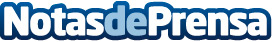 Sky, el perro maltratado, se recupera gracias a la cirugía veterinaria''Dios creó al perro para compensar el error de haber creado al hombre''. Con esta cita Jorge Llinás, director del Hospital veterinario de referencia Valencia Sur, habla de Sky, un perro que fue golpeado brutalmente con una pala y que sufrió una fractura de maxilar y diversas lesiones de extrema gravedadDatos de contacto:Hospital Veterinario Valencia Surhttp://hvvalenciasur.com/96 120 38 05Nota de prensa publicada en: https://www.notasdeprensa.es/sky-el-perro-maltratado-se-recupera-gracias-a Categorias: Internacional Nacional Sociedad Cataluña Valencia Entretenimiento Veterinaria Mascotas Solidaridad y cooperación http://www.notasdeprensa.es